АДМИНИСТРАЦИЯСИБИРЦЕВСКОГО ГОРОДСКОГО ПОСЕЛЕНИЯПОСТАНОВЛЕНИЕ1  февраля 2019г.                            пгт. Сибирцево                                    № 36Руководствуясь Федеральным Законом от 12.01.1996г. № 8-ФЗ «О погребении и похоронном деле», Законом Приморского края от 23.12.2005г. № 332-КЗ «О погребении и похоронном деле в Приморском крае», Постановлением Правительства Российской Федерации от 12.10.2010г.        № 813 «О сроках индексации предельного размера стоимости услуг, предоставляемых согласно гарантированному перечню услуг по погребению, подлежащих возмещению специализированной службе по вопросам похоронного дела, а также предельного размера социального пособия на погребение», Постановлением Правительства РФ от 24 января 2019 г. № 32 «Об утверждении коэффициента индексации выплат, пособий и компенсаций в 2019 году», Уставом муниципального образования Сибирцевское городское поселение, администрация Сибирцевского городского поселенияПОСТАНОВЛЯЕТ:1. Определить с 01 февраля 2019 года стоимость услуг, предоставляемых согласно гарантированному перечню услуг по погребению на одного умершего в размере 7135 рублей 76 копеек (семь тысяч сто тридцать пять рублей 76 копеек) с применением районного коэффициента.2. Определить на территории Сибирцевского городского поселения специализированную службу по вопросам похоронного дела, производящую оказание услуг, установленных российским законодательством, по погребению умерших (погибших), не имеющих близких родственников,  иных родственников, или законного представителя умершего, или представителя умершего при невозможности осуществления ими погребения: ИП  Васюк Е.В., и заключить договор с данной организацией.  3. Установить следующий объем услуг по погребению, предоставляемых специализированной организацией:3.1. оформление документов, необходимых для погребения;3.2. предоставление и доставка гроба и других предметов,  необходимых для погребения;3.3. перевозка тела (останков) умершего на кладбище (в крематорий);3.4. погребение (кремация с последующей выдачей урны с прахом).4. Настоящее постановление опубликовать  в информационно-аналитическом еженедельнике «Де-Факто» и разместить на официальном сайте администрации Сибирцевского городского поселения. 5.   Постановление вступает в силу с даты  подписания.Глава администрации Сибирцевскогогородского поселения                                                                           В.В. Седин       Руководствуясь Федеральным законом от 12.01.1996 г. №8-ФЗ «О погребении и похоронном деле», законом Приморского края от 23.12.2005г.  № 332-КЗ «О погребении и похоронном деле в Приморском крае», постановлением Правительства РФ от 12.10.2010г. №813 «О сроках индексации предельного размера стоимости услуг, предоставляемых согласно гарантированному перечню услуг по погребению, подлежащей возмещению специализированной службе по вопросам похоронного дела, а также предельного размера социального пособия на погребение»,  постановлением Правительства РФ от 26 января 2017    года   № 88___ «Об утверждении размера индексации выплат, пособий и компенсаций в 2017 году», администрация Сибирцевского городского поселения       ПОСТАНОВЛЯЕТ:   1. Определить с 1 февраля 2017 года стоимость услуг, предоставляемых согласно гарантированному перечню услуг по погребению на одного умершего в размере 6674 рубля 70 копеек (шесть тысяч шестьсот семьдесят четыре рубля 70 копеек) с применением районного коэффициента на территории Черниговского, Дмитриевского, Снегуровского, Реттиховского сельских поселений Черниговского муниципального района.  2. Заключить договор на оказание услуг в сфере похоронного дела, установленных Федеральным законодательством, умерших (погибших) и не имеющих близких родственников, иных родственников, либо законного представителя умершего или представителя умершего при невозможности осуществить ими погребение со специализированной службой по вопросам похоронного дела. Затраты возмещать в десятидневный срок со дня обращения данного лица в порядке, предусмотренном законодательством РФ.  3. Установить стоимость услуг, предоставляемых согласно гарантированному  перечню услуг по погребению на безвозмездной основе в соответствии с приложением 1 к настоящему  постановлению. 4. Установить стоимость услуг, предоставляемых согласно гарантированному перечню услуг по погребению умерших, не имеющих близких или иных родственников в соответствии с приложением 2 к настоящему постановлению.   5.    Настоящее постановление вступает в силу со дня его опубликования в «Вестнике нормативно- правовых актов Черниговского района» приложения к газете «Новое время» и распространяет свои действия на правоотношения, возникшие   с 1 февраля 2017 года.                       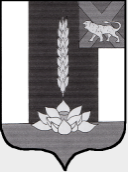 О стоимости услуг, предоставляемых согласно гарантированному перечню услуг по погребению 